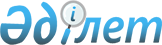 О признании утратившими силу некоторых постановлений акимата города УральскаПостановление акимата города Уральска Западно-Казахстанской области от 13 мая 2016 года № 1331      Примечание РЦПИ.

      В тексте документа сохранена пунктуация и орфография оригинала.

      Руководствуясь Законами Республики Казахстан от 23 января 2001 года "О местном государственном управлении и самоуправлении в Республике Казахстан" и от 6 апреля 2016 года "О правовых актах", акимат города ПОСТАНОВЛЯЕТ:

      1. Признать утратившими силу некоторые постановления акимата города Уральска согласно приложению.

      2. Контроль за исполнением настоящего постановления возложить на исполняющего обязанности руководителя аппарата акима города Шахарова А. Б.

 Перечень утративших силу некоторых постановлений 
акимата города Уральска      1. Постанавление акимата города Уральска от 30 января 2015 года № 376 "Об утверждении положения о государственном учреждении "Отдел ветеринарии города Уральска" (зарегистрированное в Реестре государственной регистрации нормативных правовых актов за № 3823, опубликованное 26.02.2015 года в газете "Жайық үні - Жизнь города");

      2. Постанавление акимата города Уральска от 30 января 2015 года № 377 "Об утверждении положения о государственном учреждении "Отдел сельского хозяйства города Уральска" (зарегистрированное в Реестре государственной регистрации нормативных правовых актов за № 3824, 26.02.2015 года в газете "Жайық үні - Жизнь города");

      3. Постановление акимата города Уральск от 12 марта 2015 года № 872 "Об утверждении Положения о государственном учреждении "Отдел жилищно-коммунального хозяйства, пассажирского транспорта и автомобильных дорог города Уральска" (зарегистрированное в Реестре государственной регистрации нормативных правовых актов за № 3886, опубликованное 30.04.2015 года в газете "Жайық үні - Жизнь города");

      4. Постановление акимата города Уральска от 24 июля 2015 года № 2320 "Об утверждении положения о государственном учреждении "Отдел жилищной инспекции города Уральска" (зарегистрированное в Реестре государственной регистрации нормативных правовых актов за № 4015, опубликованное 17.09.2015 года в газете "Жайық үні - Жизнь города");

      5. Постановление акимата города Уральска от 24 августа 2015 года № 2720 "Об утверждении Положения о государственном учреждении "Отдел регистрации актов гражданского состояния города Уральска" (зарегистрированное в Реестре государственной регистрации нормативных правовых актов за № 4057, опубликованное 01.10.2015 года в газете "Жайық үні - Жизнь города");

      6. Постановление акимата города Уральска от 30 октября 2015 года № 3442 "Об утверждении Положения о государственном учреждении "Отдел культуры и развития языков города Уральска" (зарегистрировано в Реестре государственной регистрации нормативных правовых актов от 07.12.2015 года № 4158, опубликованное 16.12.2016 года в газете "Жайық үні - Жизнь города").


					© 2012. РГП на ПХВ «Институт законодательства и правовой информации Республики Казахстан» Министерства юстиции Республики Казахстан
				
      Аким города

Н. Турегалиев
Приложение 
к постановлению акимата 
города Уральска 
от 13 мая 2016 года № 1331